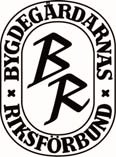 Miljöarbete i föreningarna, information distriktsstämma 2018MiljödiplomHar ni inte miljödiplom i er förening så sätt igång och gör det nu. Miljödiplomsmaterialet är nu uppdaterat och förenklat. Det är inte svårt att göra och tillför mycket när man sätter igång med detta. Ni har säkert redan gjort en del av detta. Vår miljö är ju något som berör oss alla och att vi i bygdegårdsrörelsen bidrar till att göra miljöförbättringar hos oss är viktigt.Miljödiplomen är indelade i tre diplom: 1, 2 och 3. Det finns en studiehandledning till detta och det kan vara lämpligt att ta hjälp av Studieförbundet Vuxenskolan med detta. Studiematerialet är uppdelat på tre träffar. Materialet för miljödiplomsarbete finns på BR:s medlemsnät, materialbanken. Efter 5 år ska miljödiplomen uppdateras, har ni miljödiplom sedan tidigare så kolla av detta, om det är dags att uppdatera. Fem år går fort. Årtal står på era diplom. Marknadsför att ni har miljödiplomNi som har tagit miljödiplom tala om detta. Sätt upp diplomen så att de syns i bygdegården. Berätta, skriv på hemsidan att ni har miljödiplom. Viktigt att visa att man jobbar aktivt med miljö, inte minst när man ska söka olika stöd och bidrag. Samt som marknadsföring. KlimatklivetNaturvårdsverket fördelar medel till Klimatklivet. För att miljön ska förbättras och att koldioxidutsläppen ska minskas. På varje länsstyrelse finns en person som jobbar med detta. Ta kontakt med dem och hör efter om detta kan vara något som ni kan använda er av. Detta gäller främst de bygdegårdar som fortfarande har oljeeldning. Grön elBygdegårdarna samarbetar med Nordic Green Energy. Skaffa grön el till bygdegården om ni inte redan har det. Gå in på bygdegårdarnas hemsida så hittar ni Nordic Green Energys ikon på förstasidan till höger. Där kan ni läsa mera om detta. 